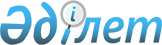 Об утверждении Плана мероприятий на 2006 год по ускоренному внедрению международных стандартов финансовой отчетностиРаспоряжение Премьер-Министра Республики Казахстан от 9 августа 2006 года N 223-р

      В целях обеспечения реализации статьи 2-1 Закона Республики Казахстан от 26 декабря 1995 года "О бухгалтерском учете и финансовой отчетности": 

      1. Утвердить прилагаемый План мероприятий на 2006 год по ускоренному внедрению международных стандартов финансовой отчетности (далее - План). 

      2. Контроль за выполнением Плана возложить на Министерство финансов Республики Казахстан.        Премьер-Министр 

Утвержден                 

распоряжением Премьер-Министра    

Республики Казахстан         

от 9 августа 2006 года N 223-p             План мероприятий на 2006 год по ускоренному внедрению 

            международных стандартов финансовой отчетности          Расшифровка аббревиатур: 

      МФ - Министерство финансов Республики Казахстан 

      МЭБП - Министерство экономики и бюджетного планирования Республики Казахстан 

      МОН - Министерство образования и науки Республики Казахстан 

      МТК - Министерство транспорта и коммуникаций Республики Казахстан 

      МСХ - Министерство сельского хозяйства Республики Казахстан 

      МИТ - Министерство индустрии и торговли Республики Казахстан 

      МЭМР - Министерство энергетики и минеральных ресурсов Республики Казахстан 

      МКИ - Министерство культуры и информации Республики Казахстан 

      МТСЗН - Министерство труда и социальной защиты населения Республики Казахстан 

      АИС - Агентство Республики Казахстан по информатизации и связи 

      АФН - Агентство Республики Казахстан по регулированию и надзору финансового рынка и финансовых организаций 

      АРЕМ - Агентство Республики Казахстан по регулированию естественных монополий 

      НБК - Национальный Банк Республики Казахстан 
					© 2012. РГП на ПХВ «Институт законодательства и правовой информации Республики Казахстан» Министерства юстиции Республики Казахстан
				N 

п/п Мероприятия Форма заверше- 

ния Ответствен- 

ные исполнители Сроки испол- 

нения Предпо- 

лагаемые расходы (тыс. 

тенге) Источ- 

ник финан- 

сиро- 

вания 1 2 3 4 5 6 7 1. Обеспечить 

утверждение 

подведомствен- 

ными  

государственными 

предприятиями и 

акционерными 

обществами 

(товариществами 

с ограниченной 

ответствен- 

ностью), права 

владения и 

пользования 

контрольными 

пакетами акций 

(долями участия) 

которых  

принадлежат  

государству: 

1) плана 

мероприятий по 

обеспечению 

ведения 

бухгалтерского 

учета и 

составления 

финансовой 

отчетности в 

соответствии с 

международными 

стандартами 

финансовой 

отчетности 

(далее - МСФО), 

предусматриваю- 

щий в том числе 

модернизацию 

специализиро- 

ванного 

программного 

обеспечения и 

проведение 

обучения по 

МСФО работников 

бухгалтерских 

служб; 

2) учетной 

политики, 

отвечающей 

требованиям 

МСФО; 

3) результатов 

инвентаризации 

статей баланса 

на дату 

перехода на 

МСФО; 

4) рабочего 

плана счетов 

бухгалтерского 

учета на 

основании 

инструкции 

(основе) по 

разработке 

рабочего плана 

счетов 

бухгалтерского 

учета, 

утвержденной 

приказом 

Министра 

финансов 

Республики 

Казахстан от 22 

декабря 2005 

года N 426. Отчет в 

Прави- 

тельство 

Респуб- 

лики 

Казах- 

стан МФ (Коржова 

Н.А.) 

(созыв), 

МЭБП 

(Палымбетов 

Б.А.), 

МОН 

(Айтимова 

Б.С.), 

МТК (Мамин 

А.У.), 

МСХ (Есимов 

А.С.), 

МИТ 

(Школьник 

B.C.), 

МЭМР 

(Измухамбе- 

тов 

Б.С.), 

МКИ 

(Ертысбаев 

Е.К.), 

МТСЗН 

(Карагусова 

Г.Д.), 

АИС 

(Жумагалиев 

А.К.), 

акимы 

областей, 

городов 

Астаны и 

Алматы, 

Казахстан- 

ский холдинг по 

управлению 

государст- 

венными 

активами "Самрук" 

(Мынбаев 

С.М.) Сентябрь 

2006 

года Не 

требуют-ся 2. Установить для 

финансовых 

организаций 

требование 

представления 

заемщиками, для 

которых аудит 

обязателен, 

аудиторского 

отчета, в 

котором 

выражается 

мнение о 

соответствии 

финансовой 

отчетности 

МСФО, за 

последний   

финансовый   

год при выдаче 

займов. Поста- 

новление Правле- 

ния АФН АФН 

(Дунаев 

А.Г.) Ноябрь 

2006 

года Не 

предпо- 

лагаются 3. Представить 

информацию 

об эмитентах 

эмиссионных 

ценных бумаг, 

представивших 

годовую 

финансовую 

отчетность в 

соответствии с 

МСФО, при 

регистрации   

выпусков   

эмиссионных 

ценных бумаг. Информа- 

ция в  

Минис- 

терство 

финансов 

Респуб- 

лики Казах- 

стан АФН 

(Дунаев А.Г.) Ноябрь 2006 года Не 

предпо- 

лагаются 4. Провести анализ 

законодательства 

по вопросам 

регулирования 

естественных 

монополий на 

соответствие 

положениям МСФО. Информа- 

ция в 

Минис- 

терство 

финансов 

Респуб- 

лики 

Казах- 

стан АРЕМ 

(Сагинтаев 

Б.А.), 

МФ (Смаилов 

А.А.) Октябрь 

2006 

года Не 

предпо- 

лагаются 5. Разработать  Концепцию развития     системы     бухгалтерского учета и аудита Республики Казахстан. Постано- 

вление 

Прави- 

тельства 

Респуб- 

лики 

Казах- 

стан МФ (Коржова 

Н.А.), 

НБК 

(Сайденов 

А.Г.), 

МЭБП 

(Кусаинов 

М.А), 

МОН 

(Айтимова 

Б.С.), 

Палата 

аудиторов 

(Кошкимбаев С.Х.) Октябрь 

2006 

года Не 

предпо- 

лагаются 6. Обеспечить 

официальный 

перевод 

обновлений 

текста МСФО на 

государственный 

язык и его 

публикацию. Публика- 

ция в 

средст- 

вах 

массовой 

информа- 

ции МФ (Коржова Н.А.) Декабрь 

2006 

года 1080,0 - 

2006 год Респу- 

бли- 

кан- 

ский бюджет 7. Обеспечить 

подготовку 

специалистов, 

владеющих 

спецификой 

МСФО, в т.ч.: 

1) разработать 

учебники по 

МСФО; 

2) утвердить 

курс  

"Бухгалтерский 

учет, 

финансовая 

отчетность и 

аудит" в 

соответствии с 

МСФО и 

международными 

стандартами 

аудита; 

3) принять меры 

по обучению 

преподаватель- 

ского состава 

и студентов 

МСФО. Информа- 

ция в 

Минис- 

терство 

финансов 

Респуб- 

лики Казах- 

стан МОН 

(Айтимова 

Б.С.), 

НБК 

(Сайденов 

А.Г.) Сентябрь 

2006 

года 2940,0 

- 2006 год Респу- 

бли- 

кан- 

ский 

бюджет 8. Провести 

контрольные 

мероприятия 

по выявлению 

фактов 

непредставления 

потенциальными 

поставщиками, 

для которых 

законодательными 

актами 

Республики 

Казахстан 

установлено 

обязательное 

проведение 

аудита, 

аудиторского 

отчета, в 

котором 

выражается 

мнение о 

соответствии 

финансовой 

отчетности 

МСФО, при их 

участии в 

конкурсных 

процедурах. Отчет в 

Правите- 

льство 

Респуб- 

лики Казах- 

стан о 

резуль- 

татах 

меропри- 

ятий МФ 

(Султангазин 

А.Ж.) Ноябрь 

2006 

года Не 

предпо- 

лагаются 9. Провести 

разъяснительную 

работу среди 

акционерных 

обществ и 

государственных 

предприятий о 

необходимости 

соблюдения 

законодательства 

Республики 

Казахстан по 

вопросам 

бухгалтерского 

учета и 

финансовой 

отчетности в 

части перехода 

на МСФО и 

представить 

информацию о 

состоянии 

перехода 

организаций на 

МСФО. Информа- 

ция в 

Минис- 

терство 

финансов 

Респуб- 

лики 

Казах- 

стан Акимы 

областей, 

городов 

Астаны и 

Алматы Ноябрь 

2006 

года Не 

предпо- 

лагаются 10. Отчет о 

реализации 

данного плана 

мероприятий Информа- 

ция в 

Правите- 

льство 

Респуб- 

лики 

Казах- 

стан МФ (Коржова 

Н.А.) Декабрь 

2006 

года Не 

предпо- 

лагаются 